ПРОЕКТ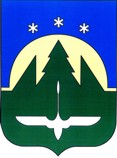 АДМИНИСТРАЦИЯ ГОРОДА ХАНТЫ-МАНСИЙСКАХанты-Мансийского автономного округа-ЮгрыПОСТАНОВЛЕНИЕот _________________								№ _____О внесении изменений в постановлениеАдминистрации города Ханты-Мансийскаот 03.10.2017 № 966 «О закреплении муниципальныхобразовательных организаций, осуществляющихобразовательную деятельность по образовательнымпрограммам дошкольного образования, присмотр и уходза детьми, подведомственных Департаменту образованияАдминистрации города Ханты-Мансийска, за определеннымитерриториями города Ханты-Мансийска»В целях обеспечения доступности дошкольного образования на территории города Ханты-Мансийска, руководствуясь статьей 71 Устава города Ханты-Мансийска:1. Внести в постановление Администрации города Ханты-Мансийска от 03.10.2017 № 966 «О закреплении муниципальных образовательных организаций, осуществляющих образовательную деятельность по образовательным программам дошкольного образования, присмотр и уход за детьми, подведомственных Департаменту образования Администрации города Ханты-Мансийска, за определенными территориями города Ханты-Мансийска» (далее - постановление) следующие изменения:1.1. Строку 6 таблицы приложения к постановлению изложить в следующей редакции:2. Настоящее постановление вступает в силу после дня его официального опубликования.Глава города Ханты-Мансийска							  М.П. Ряшин5Муниципальное бюджетное дошкольное образовательное учреждение «Детский сад № 17»Незнайка»Учхоз улицы: Раздольная; Уральская; Осенняя; Молодежная; 1-я линия; 2-я линия; 3-я линия; 4-я линия; 5-я линия; 6-я линия.ОМК улицы: Тихая, Кооперативная, Сельскохозяйственная, пер. Бобровский, Загорская, Тепличный, Малиновая, пер. Дачный, Аграрная, пер. Юганский, Новогодняя, Новаторов, пер. Рождественский, Землеустроителей, Васильковая, Урожайная, Ломоносова, Олимпийская, 60 лет Победы, Западная, Подпругина, Учительская, Арефьевой, Шагута, Лиственный проезд, Михаила Знаменского, Сиреневая, Проезд Хвойная, Зимний, Степная, Межевая.Дачи (р-он ОМК, Учхоз): СОТ «Надежда», СОК «Урожай», СОТ «Газовик», СОТ «Связист-2», СОК «Стрижкино», СОК «Учитель», СОТ «Электрон»